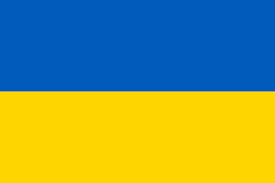 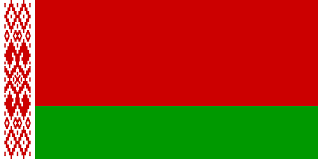 Photos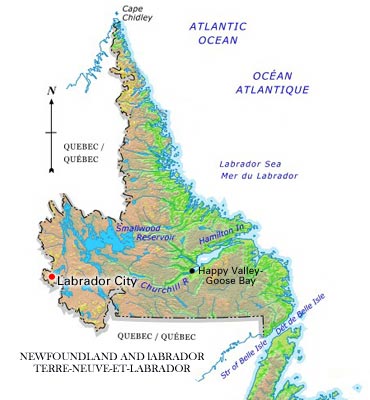 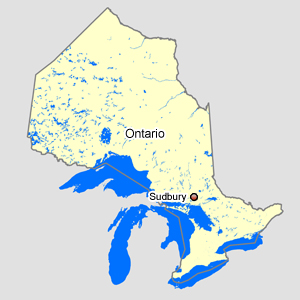 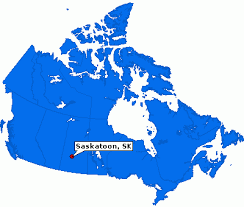 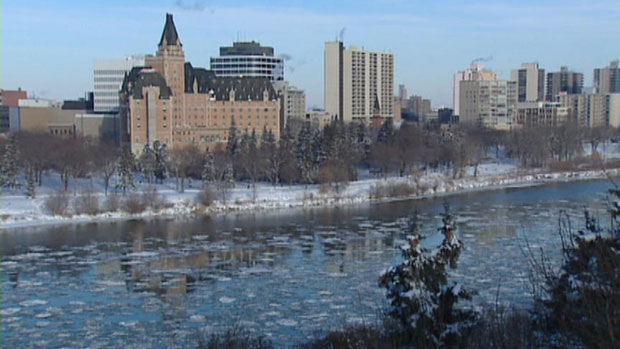 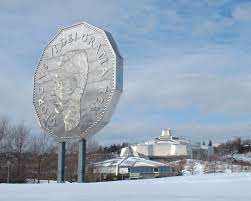 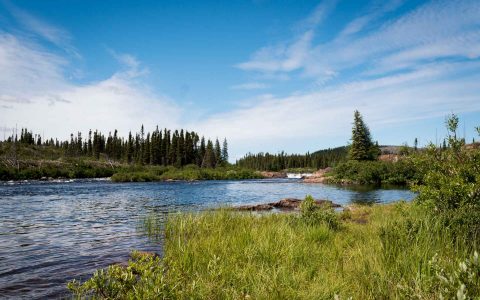 